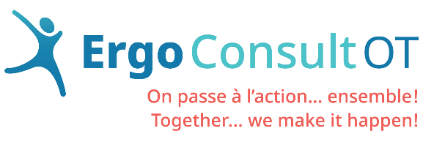 854, chemin Canada Road, Edmundston, NB E3V 3X3 506 735-Ergo (3746);  506 735-6807www.ergoconsultot.comDEMANDE DE SERVICE / REFERRAL FORM:Information sur l’agent payeur :  si diffère à précédemment.Billing information :  (include where invoice should be sent if different from above)Source de référence/Refering Agency:Source de référence/Refering Agency:Source de référence/Refering Agency:Source de référence/Refering Agency:Source de référence/Refering Agency:Personne contact / Contact Person :Personne contact / Contact Person :Personne contact / Contact Person ::     :     :     :     Tél./Tel:Adresse / Address :Adresse / Address :Téléc./Fax:Courriel/Email:Courriel/Email:Client :D.D.N./D.O.B.D.D.N./D.O.B.D.D.N./D.O.B.D.D.N./D.O.B.         /        /                                                   Nom / Last Name                                              Nom / Last Name                                              Nom / Last Name                                              Nom / Last NamePrénom / First NamePrénom / First NamePrénom / First Name                       J/D        M/M       A/Y                       J/D        M/M       A/Y                       J/D        M/M       A/YNo. de dossier/ File No:No. de dossier/ File No:No. de dossier/ File No:No. Tél./Tel. No.No. Tél./Tel. No.Cell:Cell:Cell:Cell:CourrielCourrielCourrielAdresse/Address :Adresse/Address :Diagnostic/Problème/Diagnosis/Problem :Diagnostic/Problème/Diagnosis/Problem :Diagnostic/Problème/Diagnosis/Problem :Diagnostic/Problème/Diagnosis/Problem :Diagnostic/Problème/Diagnosis/Problem :Diagnostic/Problème/Diagnosis/Problem :Diagnostic/Problème/Diagnosis/Problem :Date de l’accident /arrêt/Date of Injury:Date de l’accident /arrêt/Date of Injury:Date de l’accident /arrêt/Date of Injury:Date de l’accident /arrêt/Date of Injury:Date de l’accident /arrêt/Date of Injury:Occupation/Occupation:Occupation/Occupation:Occupation/Occupation:Sexe/Gender: Sexe/Gender: Langage/Language:Langage/Language:Langage/Language:Langage/Language:Langage/Language:Langage/Language:Employeur/Employer:Employeur/Employer:Employeur/Employer:Superviseur(e)/Supervisor:Superviseur(e)/Supervisor:Superviseur(e)/Supervisor:Superviseur(e)/Supervisor:Tél./Tel:Adresse/Address :Adresse/Address :Téléc./Fax:Courriel/Email:Raison de la demande / Reason for referalAutres informations pertinentes : (Médecin, avocat, etc.) / Other relevant information (Physician, Legal rep., etc)Autres informations pertinentes : (Médecin, avocat, etc.) / Other relevant information (Physician, Legal rep., etc)Autres informations pertinentes : (Médecin, avocat, etc.) / Other relevant information (Physician, Legal rep., etc)Signature:Date: